В соответствии с Федеральным законом от 06.10.2003 № 131-ФЗ «Об общих принципах организации местного самоуправления в Российской Федерации», Законом Чувашской Республики от 29.03.2022 № 23 «О преобразовании муниципальных образований Мариинско-Посадского района Чувашской Республики и о внесении изменений в Закон Чувашской Республики «Об установлении границ муниципальных образований Чувашской Республики и наделении их статусом городского, сельского поселения, муниципального района, муниципального округа и городского округа» Собрание депутатов Мариинско-Посадского муниципального округа решило:Изменить наименование отдела культуры и социального развития администрации Мариинско-Посадского района Чувашской Республики на отдел культуры и социального развития администрации Мариинско-Посадского муниципального округа Чувашской Республики.Утвердить прилагаемое Положение об отделе культуры и социального развития администрации Мариинско-Посадского муниципального округа Чувашской Республики.Возложить полномочия выступить с заявлением по представлению документов, связанных с государственной регистрацией изменений и дополнений, вносимых в учредительные документы юридического лица, на начальника отдела культуры и социального развития администрации Мариинско-Посадского района Чувашской Республики Упракину Эльвиру Павловну.Признать утратившими силу решения Мариинско-Посадского районного Собрания депутатов от 24.12.2014 № С-16/2 «О утверждении Положения об отделе культуры и социального развития администрации Мариинско-Посадского района Чувашской Республики»;от 10.02.2016 № С-1/5 «О внесении изменений в решение Мариинско-Посадского районного Собрания депутатов от 24.12.2014 г. № С-16/2 «О утверждении Положения об отделе культуры и социального развития администрации Мариинско-Посадского района Чувашской Республики».5.  Настоящее решение вступает в силу с 1 января 2023 года.Председатель Собрания депутатовМариинско-Посадского муниципального округа Чувашской Республики                                                                          В.В. ПетровИ.о. главы Мариинско-Посадского муниципального округа Чувашской Республики                                                                          В.В. Петров                                                                                                             Утвержденорешением Собрания депутатовМариинско-Посадского муниципального округа Чувашской Республикиот                  № ПОЛОЖЕНИЕоб отделе культуры и социального развития администрации Мариинско-Посадского муниципального округа Чувашской РеспубликиI. Общие положенияОтдел культуры и социального развития администрации Мариинско-Посадского муниципального округа (далее - Отдел) является отраслевым (функциональным) органом администрации Мариинско-Посадского муниципального округа Чувашской Республики, осуществляющим государственную политику в сфере организации досуга населения и обеспечения жителей муниципального округа услугами культуры и  социальной политики.Учредителем Отдела является администрация Мариинско-Посадского муниципального округа Чувашской Республики.Организационно-правовая форма Отдела - муниципальное казенное учреждение.Отдел является юридическим лицом, имеет лицевой счет, печать с изображением Государственного герба Чувашской Республики, другие необходимые для осуществления своей деятельности печати, штампы и бланки со своим наименованием.Официальное наименование Отдела:Полное наименование на русском языке: Отдел культуры и социального развития  администрации Мариинско-Посадского муниципального округа Чувашской Республики;Краткое наименование на русском языке: Отдел культуры и социального развития Мариинско-Посадского муниципального округа;Полное наименование на чувашском языке: Чаваш Республикин Сентерварри муниципалла округ администрацийён культурапа социалла аталану пайё.Краткое наименование на чувашском языке: Сентерварри муниципалла округ культурапа социалла аталану пайё.Юридический адрес Отдела: 429570, Российская Федерация, Чувашская Республика, Мариинско-Посадский муниципальный округ, г. Мариинский Посад, ул. Николаева, д.47.Фактический адрес Отдела: 429570, Российская Федерация, Чувашская Республика, Мариинско-Посадский муниципальный округ, г. Мариинский Посад, ул. Николаева, д.47.В своей деятельности Отдел руководствуется Конституцией Российской Федерации, Конституцией Чувашской Республики, федеральными законами, указами и распоряжениями Президента Российской Федерации, постановлениями и распоряжениями Правительства Российской Федерации, иными нормативными правовыми актами Российской Федерации, указами и распоряжениями Главы Чувашской Республики, постановлениями и распоряжениями Кабинета Министров Чувашской Республики, иными нормативными правовыми актами Чувашской Республики, Уставом Мариинско-Посадского муниципального округа Чувашской Республики, муниципальными нормативными правовыми актами Мариинско-Посадского муниципального округа Чувашской Республики, а также настоящим Положением.Отдел осуществляет свои полномочия во взаимодействии с территориальными органами федеральных органов исполнительной власти, органами исполнительной власти Чувашской Республики, органами местного самоуправления Мариинско-Посадского муниципального округа Чувашской Республики, структурными подразделениями администрации Мариинско-Посадского муниципального округа Чувашской Республики, организациями и учреждениями, физическими лицами, общественными и иными организациями по вопросам, входящим в его компетенцию, координирует деятельность учреждений, находящихся в его ведении.Решения, принимаемые Отделом по вопросам его компетенции, являются обязательными для исполнения всеми учреждениями, находящимися в его ведении.Отдел имеет в оперативном управлении обособленное имущество, отвечает по своим обязательствам, находящимся в его распоряжении денежными средствами. Имущество, находящееся на балансе Отдела, является собственностью Мариинско-Посадского муниципального округа Чувашской Республики и закрепляется за ним на праве оперативного управления в установленном законодательством порядке. Отдел не вправе отчуждать либо иным способом распоряжаться имуществом без согласия собственника имущества.Отдел вправе приобретать имущественные и неимущественные права и нести обязательства, выступать истцом и ответчиком в суде. Отдел самостоятельно выступает в суде в качестве ответчика по своим денежным обязательствам, обеспечивает исполнение всех денежных обязательств, указанных в исполнительном документе, в пределах доведенных лимитов бюджетных средств.Финансовое обеспечение деятельности Отдела осуществляется за счет средств местного бюджета Мариинско-Посадского муниципального округа Чувашской Республики в пределах утвержденных смет расходов на текущий год.Штатное расписание Отдела согласовывается с главой Мариинско-Посадского муниципального округа Чувашской Республики с учетом направлений деятельности, объема работы и квалификации работников. Фонд оплаты труда работников Отдела утверждается начальником Отдела в пределах установленных лимитов местного - бюджета Мариинско-Посадского муниципального округа Чувашской Республики.Отдел в пределах предоставленных ему прав осуществляет управление деятельностью учреждений, находящихся в ведомственном подчинении.На Отдел возложены полномочия главного распорядителя и получателя бюджетных средств.Отдел обязан вести статистическую отчетность в порядке, установленном законодательством Российской Федерации, представлять информацию о своей деятельности в органы государственной статистики, налоговые органы, учредителю иные органы и иным лицам в соответствии с законодательством Российской Федерации и настоящим Положением.Источниками формирования имущества Отдела в денежной и иных формах являются:регулярные и единовременные поступления от Учредителя;добровольные имущественные взносы и пожертвования;дивиденды (доходы, проценты), получаемые по акциям, облигациям, другим ценным бумагам и вкладам;другие не запрещенные законом поступления.Отдел обеспечивает открытость и доступность информации:учредительные документы Отдела, в том числе внесенные в них изменения;свидетельство о государственной регистрации Отдела;решение учредителя о создании Отдела;решение учредителя о назначении руководителя Отдела;бюджетная смета Отдела;годовая бухгалтерская отчетность у Отдела, составленная в порядке, определенном нормативными правовыми актами Российской Федерации;план финансово-хозяйственной деятельности Отдела;сведения о проведенных в отношении Отдела контрольных мероприятиях и их результатах;отчет об использовании закрепленного за ним муниципального имущества, составляемый и утверждаемый в порядке, определенном Учредителем, и в соответствии с общими требованиями, установленными федеральным органом исполнительной власти, осуществляющим функции по выработке государственной политики и нормативно- правовому регулированию в сфере бюджетной, налоговой, страховой, валютной, банковской деятельности.данные официального статистического учета.Предмет, виды деятельности, цели и основные задачи ОтделаНа Отдел возлагается решение вопросов местного значения в сфере культуры, отнесенных к компетенции Мариинско-Посадского муниципального округа Чувашской Республики законодательством Российской Федерации, законодательством Чувашской Республики.Основными направлениями деятельности Отдела в области культуры являются:создание условий на территории муниципального округа для реализации Федерального закона от 09 октября 1992 № 3612-1 «Основы законодательства Российской Федерации о культуре», Федерального закона от 29 декабря 1994 № 78-ФЗ «О библиотечном деле»; Федерального закона от 22 октября 2004 г. № 125-ФЗ (ред. от 04. 10. 2014 г.) «Об архивном деле Российской Федерации»;создание условий для обеспечения населения Мариинско-Посадского округа, услугами по организации досуга и услугами организаций культуры;создание условий для развития местного традиционного народного художественного творчества Мариинско-Посадского муниципального округа;формирование и проведение государственной политики в области культуры с учетом особенностей каждой нации, народности, этнической группы;осуществление совместно с органами местного самоуправления Мариинско-Посадского муниципального округа, Министерством культуры, по делам национальностей и архивного дела Чувашской Республики мероприятий по укреплению материально-технической базы учреждений культуры Мариинско-Посадского муниципального округа;повышение уровня профессиональной подготовки работников культуры;совершенствование и создание условий для реализации населением муниципального округа права на свободу творчества, культурную деятельность, удовлетворение духовных потребностей и приобщение к ценностям культуры, свободного развития родного языка, межнациональных и межконфессиональных отношений, этнокультурных процессов;организация работы по сохранению, рациональному использованию и приумножению культурного наследия (в том числе нематериального культурного наследия), по сохранению и развитию исторических традиций народного творчества;организация работы по проведению мероприятий, направленных на формирование и развитие межнационального согласия, взаимодействию с религиозными объединениями, уважения к государственным символам Российской Федерации и Чувашской Республики, изучение традиций и обрядов чувашского народа и других национальностей, проживающих в Мариинско-Посадском муниципальном округе;содействие развитию сферы досуга, обеспечению разнообразия культурнодосуговой деятельности и любительского творчества;сохранение, использование и популяризация объектов культурного наследия (памятников истории и культуры), находящихся в собственности Мариинско-Посадского муниципального округа, охрана объектов культурного наследия (памятников истории и культуры), расположенных на территории Мариинско-Посадского муниципального округа;библиотечно-библиографическое и информационное обслуживание населения с учетом потребностей и интересов различных социально-возрастных групп, предоставление муниципальных услуг в сфере библиотечного дела;комплектование, учет и обеспечение хранения универсального библиотечного фонда (в том числе аудиовизуальных, электронных и иных типов и видов документов); осуществление краеведческой деятельности по формированию документного фонда, создание информационных и справочных продуктов, летописи Мариинско-Посадского муниципального округа, в традиционном и оцифрованном виде, популяризация знаний о крае;развитие музейного дела в Мариинско-Посадскомо муниципальном округе, формирование и учет музейного фонда, хранение, изучение и обеспечение сохранности предметов музейного фонда, публикация музейных предметов, музейных коллекций путем публичного показа, воспроизведение в печатных изданиях, на электронных и других видах носителей, осуществление музейно-образовательной деятельности;формирование и содержание муниципального архива, включая хранение архивных фондов Мариинско-Посадского муниципального округа;организация хранения, комплектования, учета и использования документов архивного фонда Мариинско-Посадского муниципального округа и других архивных документов;формирование и содержание муниципального архива Мариинско-Посадского муниципального округа;формирование и продвижение туристского продукта Мариинско-Посадского муниципального округа Чувашской Республики путем содействия развития приоритетных направлений развития туризма (паломнический, самодеятельный, этнический, сельский и экологический, досуга и отдыха, туры выходного дня, событийный туризм). Развитие сети туристских маршрутов по Мариинско-Посадскому муниципальному округу Чувашской Республики.2.1.19 формирование программ, планов сохранения и развития культуры, осуществление контроля за эффективным и целевым расходованием выделенных средств; регулирование деятельности муниципальных бюджетных и автономных учреждений культуры;организация и осуществление контроля за исполнением решений Собрания депутатов Мариинско-Посадского муниципального округа, постановлений и распоряжений администрации Мариинско-Посадского муниципального округа, нормативных актов Министерства культуры, по делам национальностей и архивного дела Чувашской Республики по вопросам культуры.Участие в реализации планов Министерства культуры, по делам национальностей и архивного дела Чувашской Республики в осуществлении межнациональных культурных связей в соответствии с установленным порядком.Функции ОтделаОтдел в соответствии с возложенными на него задачами осуществляет следующие функции:Разработка муниципальных программ по направлениям деятельности культуры. Подготовка проектов решений Собрания депутатов Мариинско-Посадского муниципального округа, постановлений и распоряжений администрации Мариинско-Посадского муниципального округа по вопросам культуры, обеспечение их реализации и осуществление контроля.Разработка в установленном порядке планов по расходам на развитие культуры, внесение предложений по включению в план работы соответствующих министерств Чувашской Республики.Планирование, регулирование сети библиотечной и клубной системы, оказание помощи в укреплении материально-технической базы муниципальных подведомственных учреждений муниципального бюджетного учреждения культуры.Активное участие в разработке проектов по формированию бюджета нормативов финансирования культуры.Утверждение муниципального задания для муниципальных бюджетных и автономных учреждения культуры.Содействие развитию информационной системы муниципальных бюджетных и автономных учреждения культуры, информирование населения о своей деятельности через средства массовой информации.Сохранение и развитие художественных народных промыслов и ремесел, разработка предложений по созданию и развитию досуговых объектов, зон культуры и отдыха, других культурно-досуговых учреждений на территории Мариинско-Посадского муниципального округа.Организация мероприятий в сфере культуры: праздников, концертов, фестивалей, конкурсов и иных культурно-досуговых мероприятий.Контроль за соблюдением режима хранения и использования библиотечных фондов подведомственных библиотек и за их работой.Осуществление учета, сохранения, пополнения, использования и популяризации музейных фондов в порядке, установленном действующими законодательствами Российской Федерации и Чувашской Республики.3.12.Осуществление контроля за использованием бюджетных средств.             3.13.Содействие развитию платных культурно-досуговых и библиотечных услуг населению.Руководство подведомственными учреждениями Отдела в соответствии с Уставом Мариинско-Посадского муниципального округа, Положением об отделе культуры и  социального развития.Организация информационного и методического обеспечения культурнодосуговой деятельности в муниципальном округе, ведение статистического учета по всем направлениям работы Отдела, инспекционных проверок творческо-производственной деятельности организаций и учреждений культуры Мариинско-Посадского муниципального округа. Назначение (прием) и освобождение (увольнение) работников Отдела 3.17. Принятие мер поощрения и дисциплинарного взыскания к работникам Отдела.3.18. Оказание помощи учреждениям культуры в реализации кадровой политики.3.19. Аттестация работников Отдела и специалистов учреждений культуры Мариинско-Посадского муниципального округа в установленном порядке.3.20. Представление в установленном порядке работников культуры, активных участников художественной самодеятельности к награждению государственными наградами, присвоению почетных званий.3.21.Организация рассмотрения предложений, заявлений и жалоб граждан в области культуры, находящихся в ведении Отдела.Поддержка постоянной связи со средствами массовой информации в целях всестороннего освещения проблем сохранения и развития культуры, относящихся к компетенции Отдела.Ежегодный анализ состояния в сфере культуры, подготовка необходимой статотчетности, предусмотренной нормативными актами государственных органов управления.Организация, регулирование и осуществление контроля за установленными государственными органами отчетов и ведение делопроизводства в Отделе и учреждениях культуры.Организация сбора информации о ходе реализации на территории Мариинско-Посадского муниципального округа федеральных законов и иных нормативных правовых актов Российской Федерации, законов Чувашской Республики и иных нормативных актов Чувашской Республики, республиканских целевых программ по улучшению нуждающихся в социальной поддержке и улучшению условий охраны труда.Разрабатывает и реализует комплексные программы по социальным вопросам.Отдел осуществляет контроль за эффективным использованием имуществаподведомственных учреждений культуры, вносит предложения о форме, сроках и направлениях использования имущества учреждений культуры согласно Гражданскому кодексу и действующему законодательству.Укрепление материально-технической базы подведомственных учреждений культуры, контроль за эксплуатацией зданий, проведение текущего и капитального ремонтов.Обеспечение учета и сохранности имущества и материальных ценностей Отдела.Обеспечение учета и сохранности документов по утвержденной номенклатуредел.Полномочия ОтделаОтдел имеет право:Рассматривать вопросы и принимать решения по организации культурнодосуговой, спортивной деятельности в муниципальном округе, других вопросов, относящихся к компетенции Отдела.В установленном порядке инспектировать деятельность структурных и подведомственных учреждений культуры.В установленном порядке аттестовать работников культуры.Разрабатывать и согласовывать в установленном порядке проекты правовых актов в сфере культуры, относящихся к компетенции Отдела, вносить на рассмотрение администрации Мариинско-Посадского муниципального округа предложения по вопросам, входящим в его компетенцию.В установленном порядке использовать информационную базу администрации Мариинско-Посадского муниципального округа и коммуникации.Издавать приказы и другие инструктивно-нормативные локальные акты (положения, правила, инструкции и т.д.) в пределах своих полномочий.Запрашивать и получать в установленном действующим законодательством порядке от учреждений необходимую информацию:о соблюдении законодательства по вопросам их деятельности;касающейся реализации на территории Мариинско-Посадского муниципального округа федеральных законов и иных нормативных правовых актов Российской Федерации, законов Чувашской Республики и иных нормативных актов Чувашской Республики, республиканских целевых программ, нуждающихся в социальной поддержке и улучшению условий и охраны труда.Устанавливать фонд оплаты труда работников Отдела, подведомственных учреждений в пределах выделенных бюджетных ассигнований.Привлекать в фонды развития культуры средства, полученные от предприятий, организаций и граждан, доходов от проведения общественных мероприятий, других поступлений, не противоречащих действующему законодательству.Отдел в пределах своей компетенции вправе:запрашивать от учреждений и организаций информацию, необходимую для анализа и решения вопросов, входящих в компетенцию Отдела;принимать участие в работе координационных, иных советов и комиссий при администрации Мариинско-Посадского муниципального округа, в совещаниях администрации Мариинско-Посадского муниципального округа, при главе Мариинско-Посадского муниципального округа, в работе комиссий и в заседаниях Собрания депутатов Мариинско-Посадского муниципального округа;издавать приказы, распоряжения, инструкции и другие нормативные документы в пределах компетенции Отдела и осуществлять контроль за их исполнением.создавать в установленном порядке комиссии и консультативные советы для рассмотрения и внесения предложений по вопросам культуры.созывать совещания по вопросам, входящим в компетенцию Отдела;осуществлять ведомственный (учредительный) контроль за деятельностью структурных подразделений муниципальных бюджетных и автономных учреждений культуры.Работник Отдела имеет право на:заключение, изменение и расторжение трудового договора;предоставление ему работы, обусловленной трудовым договором;рабочее место, соответствующее государственным нормативным требованиям охраны труда и условиям, предусмотренным коллективным договором;своевременную и в полном объеме выплату заработной платы в соответствии со своей квалификацией, сложностью труда, количеством и качеством выполненной работы;отдых, обеспечиваемый установлением нормальной продолжительности рабочего времени, сокращенного рабочего времени для отдельных профессий и категорий работников, предоставлением еженедельных выходных дней, нерабочих праздничных дней, оплачиваемых ежегодных отпусков;полную достоверную информацию об условиях труда и требованиях охраны труда на рабочем месте;профессиональную подготовку, переподготовку и повышение своей квалификации;объединение, включая право на создание профессиональных союзов и вступление в них для защиты своих трудовых прав, свобод и законных интересов;участие в управлении организацией в предусмотренных Трудовым кодексом, иными федеральными законами и коллективным договором формах;ведение коллективных переговоров и заключение коллективных договоров и соглашений через своих представителей, а также на информацию о выполнении коллективного договора, соглашений;защиту своих трудовых прав, свобод и законных интересов всеми не запрещенными законом способами;разрешение индивидуальных и коллективных трудовых споров;возмещение вреда, причиненного ему в связи с исполнением трудовых обязанностей, и компенсацию морального вреда в порядке, установленном Трудовым кодексом, иными федеральными законами;обязательное социальное страхование в случаях, предусмотренных федеральными законами.Работник Отдела обязан:добросовестно исполнять свои трудовые обязанности, возложенные на него трудовым договором;соблюдать правила внутреннего трудового распорядка;соблюдать трудовую дисциплину;выполнять установленные нормы труда;соблюдать требования по охране труда и обеспечению безопасности труда;бережно относиться к имуществу работодателя (в том числе к имуществу третьих лиц, находящемуся у работодателя, если работодатель несет ответственность за сохранность этого имущества) и других работников;незамедлительно сообщить руководителю о возникновении ситуации, представляющей угрозу жизни и здоровью людей, сохранности имущества работодателя (в том числе имущества третьих лиц, находящегося у работодателя, если работодатель несет ответственность за сохранность этого имущества).На работников Отдела, замещающих муниципальные должности муниципальной службы, распространяются все права, обязанности, ограничения и социальные гарантии, предусмотренные Законом РФ «О муниципальной службе в Российской Федерации» от 2 марта 2007 г. № 25-ФЗ и Законом ЧР «О муниципальной службе в Чувашской Республике» от 5 октября 2007 г. № 62.Организация деятельности ОтделаНепосредственное и оперативное руководство Отделом осуществляет его начальник, который назначается и освобождается от должности главой Мариинско-Посадского муниципального округа.Во время отсутствия начальника его обязанности временно исполняет лицо, назначенное распоряжением главы Мариинско-Посадского муниципального округа.Руководство Отдела:Начальник Отдела, назначенный главой Мариинско-Посадского муниципального округа, является муниципальным служащим.Начальник Отдела:руководит деятельностью Отдела на основе единоначалия и несет персональную ответственность за выполнение задач и соблюдение функций, возложенных на Отдел;действует от имени Отдела, представляет его во всех инстанциях и организациях, несет ответственность за организацию его деятельности;планирует и осуществляет деятельность Отдела, координирует деятельность муниципальных бюджетных и автономного учреждения культуры через директора и его заместителей;утверждает структуру и штаты аппарата Отдела, подведомственных учреждений Отдела в пределах выделенных средств; назначает и увольняет работников Отдела и  руководителей подведомственных Отделу учреждений культуры. вносит в установленном порядке на рассмотрение главе Мариинско-Посадского муниципального округа предложения по вопросам культуры, по другим вопросам, отнесенным к компетенции Отдела;распределяет функциональные обязанности между работниками Отдела, устанавливает степень ответственности за их выполнение или невыполнение;издает в пределах своей компетенции приказы, положения, указания, подлежащие обязательному исполнению, подведомственных учреждений, контролирует их исполнение;обеспечивает подбор и расстановку кадров, распределяет обязанности между работниками Отдела, применяет меры поощрения, материальной ответственности и дисциплинарного взыскания, определяет условия материального стимулирования работников Отдела;распределяет и осуществляет контроль за использованием выделяемых финансовых средств;- с разрешения финансового отдела администрации Мариинско-Посадского муниципального округа открывает и закрывает в кредитных учреждениях расчетный и иные счета;подписывает финансовые документы;осуществляет иные полномочия и права, предоставленные действующим законодательством.Начальник Отдела обязан:В своей деятельности руководствоваться Конституцией Российской Федерации, Конституцией Чувашской Республики законодательством Российской Федерации и Чувашской Республики, актами министерств и ведомств, Уставом Мариинско-Посадского муниципального округа, постановлениями и распоряжениями администрации Мариинско-Посадского муниципального округа, решениями Собрания депутатов Мариинско-Посадского муниципального округа и настоящим Положением.Обеспечивать выполнение функций и задач, предусмотренных настоящим Положением и трудовым договором.Предоставлять соответствующую информацию по запросам отделов и администрации Мариинско-Посадского муниципального округа, государственных органов.Исполнять решения Собрания депутатов Мариинско-Посадского муниципального округа, постановления и распоряжения администрации Мариинско-Посадского муниципального округа.Организовать ведение бухгалтерского учета и отчетности. В установленном порядке своевременно и полно предоставлять бухгалтерскую, налоговую и государственную статистическую отчетность.Вести делопроизводство в Отделе в соответствии с утвержденной инструкцией по делопроизводству и номенклатурой дел в установленном порядке.Начальник Отдела подчинятся главе Мариинско-Посадского муниципального округа и заместителю главы, курирующему данное направление.Начальник Отдела несет персональную ответственность за принятые решения и за деятельность Отдела в целом.Специалисты Отдела по направлению деятельности:Деятельность специалистов Отдела регулируется должностными инструкциями, утвержденными начальником Отдела.В целях обеспечения горизонтальных связей внутри Отдела при начальнике проводятся аппаратные совещания, на которых обсуждаются текущие и перспективные вопросы работы Отдела, принимаются решения, имеющие обязательный характер в пределах должностных обязанностей работников Отдела.Внутренняя структура Отдела: -  аппарат управления,-  хозяйственная группа.Имущество и финансовая деятельность ОтделаИмущество Отдела находится в муниципальной собственности, отражается на самостоятельном балансе и закреплено за Отделом на праве оперативного управления.Отдел в целях осуществления своей деятельности вправе использовать закрепленное за ним имущество в пределах, установленных законодательством.Отдел без согласия Учредителя не вправе отчуждать либо иным способом распоряжаться имуществом, предоставленным Отделу на праве оперативного управления.В случае ликвидации Отдела имущество, закрепленное за ним на праве оперативного управления, используется в порядке, предусмотренном законодательством Российской Федерации.Отдел не вправе:получать и предоставлять кредиты (займы), приобретать ценные бумаги;совершать сделки, возможным последствием которых является отчуждение или обременение имущества, закрепленного за ним собственником или приобретенного Отделом за счет средств, выделенных ему собственником на приобретение такого имущества, если иное не установлено действующим законодательством.Бухгалтерский учет и статистическую отчетность осуществляет муниципальное казенное учреждение «Централизованная бухгалтерия Мариинско-Посадского муниципального округа Чувашской Республики».При переходе права собственности на учреждение к другому лицу это учреждение сохраняет право оперативного управления на принадлежащее ему имущество.Порядок изменения ПоложенияВ целях изменений Положения создается рабочая группа.Рабочая группа подготавливает проект изменений в Положение Отдела, в том числе в виде его новой редакции.Изменения Положения утверждаются Собранием депутатов Мариинско-Посадского муниципального округа.В соответствии с законодательством Российской Федерации изменения Положения Отдела, в том числе в виде его новой редакции, вступают в силу после регистрации их соответствующими уполномоченными органами в установленном законом порядке.Реорганизация, изменение типа, ликвидация ОтделаОтдел может быть реорганизован в случаях и в порядке, предусмотренных законодательством Чувашской Республики и нормативно-правовыми актами администрации Мариинско-Посадского муниципального округа.Реорганизация Отдела может быть осуществлена в форме его слияния, присоединения, разделения или выделения.Принятие решения о реорганизации и проведение реорганизации Отдела, если иное не установлено законодательством Чувашской Республики, осуществляются в порядке, установленном Учредителем.При реорганизации Отдела все документы (управленческие, финансово - хозяйственные, по личному составу и др.) передаются в соответствии с установленными правилами, вновь созданному юридическому лицу.Изменение типа Отдела не является его реорганизацией. При изменении типа Отдела в его учредительные документы вносятся соответствующие изменения.Отдел может быть ликвидирован по основаниям и в порядке, предусмотренном законодательством Российской Федерации, законодательством Чувашской Республики и нормативно-правовыми актами администрации Мариинско-Посадского муниципального округа.При реорганизации или ликвидации Отдела, увольняемым работникам гарантируется соблюдение их прав в соответствии с законодательством Российской Федерации.С момента назначения ликвидационной комиссии к ней переходят полномочия по управлению делами Отдела.Ликвидационная комиссия от имени ликвидируемого Отдела выступает в суде и арбитражном суде.Требования кредиторов ликвидируемого Отдел удовлетворяются за счет имущества, на которое в соответствии с законодательством Российской Федерации, законодательством Чувашской Республики и нормативно-правовыми актами администрации Мариинско-Посадского муниципального округа может быть обращено взыскание.Недвижимое имущество Отдела, оставшееся после удовлетворения требований кредиторов, а также движимое имущество, на которое в соответствии с законодательством Российской Федерации не может быть обращено взыскание по обязательствам ликвидируемого Отдела, передается ликвидационной комиссией Мариинско-Посадскому муниципальному округу.При ликвидации Отдела документы постоянного хранения, имеющие научноисторическое значение, документы по личному составу, передаются на государственное хранение в муниципальный архив. Передача и упорядочение документов осуществляется силами и за счет средств Бюджетного учреждения в соответствии с требованиями архивных органов.Ликвидация Отдела считается завершенной, а Отдел — прекратившим свое существование с момента внесения соответствующей записи в единый государственный реестр юридических лиц.Все изменения в настоящее Положение утверждаются Учредителем и регистрируются в порядке, установленном законодательством Российской Федерации.Чăваш  РеспубликинСĕнтĕрвăрри муниципаллă округĕн депутатсен ПухăвĕЙ Ы Ш Ă Н У2022.11.23    4/2 №Сĕнтĕрвăрри хули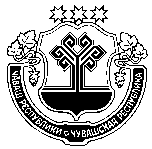 Чувашская  РеспубликаСобрание депутатов Мариинско-Посадскогомуниципального округа Р Е Ш Е Н И Е 23.11.2022   № 4/2г. Мариинский  ПосадОб изменении наименования и утверждении Положения об отделе культуры и социального развития администрации Мариинско-Посадского муниципального округа Чувашской Республики Об изменении наименования и утверждении Положения об отделе культуры и социального развития администрации Мариинско-Посадского муниципального округа Чувашской Республики 